113年度林木重要病蟲害健康管理講習會日    期：113年4月9日(二) 地    點：林業試驗所嘉義樹木園( 嘉義市東區王田里山子頂270號）目    標：透過林木疫情健康管理與樹木褐根病防治講習班的辦理，讓各地方政          府、學校、民眾與從業人員，深入了解樹木褐根病危害的嚴重性，經由疫病蟲害的預防、診斷鑑定、通報、後續處置等方面的推廣教育，將相關知識與技術向下扎根，以確保相關病蟲害不再蔓延，提升環境生活品質。主辦單位：嘉義市政府建設處、農業部林業試驗所協辦單位：農業部林業試驗所嘉義研究中心指導單位：農業部林業及自然保育署參加對象：地方政府、學校、植栽管理人員相關從業人員預估人數：90人(不受理現場報名，以報名優先順序而定，額滿為止。)課程表113年4月9日度林木重要病蟲害健康管理講習報名說明:1.一律以https://forms.gle/CkCfG14tQjMs4VxF6連結或掃描以下QR Code報名，不受理現場報名。2.報名至4月3日止(若額滿將不再受理報名)，報名後欲取消者，請事先告知
(連絡電話05-2311730#230)謝先生。3.全程參與將提供植物病蟲害圖書1本、樹苗2棵、肥料3組、餐盒1份、植栽     
  肥料摺頁1份、植物病蟲害卡牌1份、樹木精油1份，但遲到30分鐘或早退
  將不提供相關教材。
4.請自備環保袋。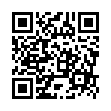 時間      課       程講師備註08:40~09:00報到嘉義研究中心嘉義樹木園09:00~09:10來賓及長官致詞林業試驗所嘉義市政府嘉義樹木園09:10~10:00A組：樹木重大病害及褐根病生態學B組：樹木褐根病現地防治觀摩C組：常見林木病蟲害鑑定與實務觀摩張東柱老師(A)傅春旭老師(B)莊鈴木老師(C)室內課程(A)戶外課程(B)戶外課程(C)10:10~11:00B組：樹木重大病害及褐根病生態學C組：樹木褐根病現地防治觀摩A組：常見林木病蟲害鑑定與實務觀摩張東柱老師(B)傅春旭老師(C)莊鈴木老師(A)室內課程(B)戶外課程(C)戶外課程(A)11:10~12:00C組：樹木重大病害及褐根病生態學A組：樹木褐根病現地防治觀摩B組：常見林木病蟲害鑑定與實務觀摩張東柱老師(C)傅春旭老師(A)莊鈴木老師(B)室內課程(C)戶外課程(A)戶外課程(B)12:00~13:30午餐與討論13:30~14:20A組：嘉義樹木園園區導覽B組：嘉義樹木園園區導覽C組：嘉義樹木園園區導覽王森林老師(A)郭惠禎老師(B)陳青秀老師(C)戶外課程14:30~15:201.植栽綠美化栽種與利用2.植栽綠美化撫育與管理蔡景株老師(助教兩人)戶外課程15:30~16:00綜合座談林業試驗所嘉義市政府嘉義樹木園16:00賦歸~